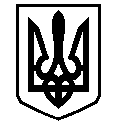 У К Р А Ї Н АВАСИЛІВСЬКА МІСЬКА РАДАЗАПОРІЗЬКОЇ ОБЛАСТІР О З П О Р Я Д Ж Е Н Н Яміського голови 08 квітня 2019                                                                                                                   № 43 Про створення тимчасової робочої групиз виявлення порушень при здійсненні операцій з металобрухтом,аналізу сплати податку на нерухоме майно та ставки орендної плати за землюсуб’єктами господарювання на території Василівської міської радиКеруючись ст. 42 Закону України «Про місцеве самоврядування в Україні», ст.ст. 14, 15 Закону України «Про металобрухт», враховуючи чисельні випадки масового розкрадання майна підприємств, культових споруд, комунального господарств для заволодіння чорними та кольоровими металами і подальшої їх реалізації під виглядом металобрухту заготівельним фірмам, з метою запобігання негативним соціальним наслідкам, збереження матеріальних цінностей населення і суб’єктів господарювання, а також аналізу сплати податку на нерухоме майно та ставки орендної плати за землю у м. Василівка:Створити тимчасову робочу групу з виявлення порушень при здійсненні операцій з металобрухтом,  аналізу сплати податку на нерухоме майно та ставки орендної плати за землю суб’єктами господарювання на території Василівської міської ради згідно додатку.Тимчасовій робочій групі:Провести рейди з виявлення порушень при здійсненні операцій з металобрухтом на території міста. Проаналізувати сплату податку на нерухоме майно та ставки орендної плати за землю суб’єктами господарювання, які здійснюють операції з металобрухтом на   території Василівської міської ради.У разі виявлення порушень здійснення операцій з металобрухтом повідомити про це центральний орган виконавчої влади, що реалізує державну промислову політику, для вжиття ним відповідних заходів. Контроль за виконанням цього розпорядження покласти на секретаря Василівської міської ради Мандичева О.Г.	Міський голова                                                                                                      Л.М.Цибульняк